Date generale despre şcoalăAdresa sediu central: Şcoala gimnazială "Mihai Eminescu" Ighiu
Localitatea Ighiu, Str. Școlii, Nr. 32, jud. Alba, RomâniaTel./Fax 0258 844207, email: scg.ighiu@mail.albanet.ro, scoalaighiu@yahoo.com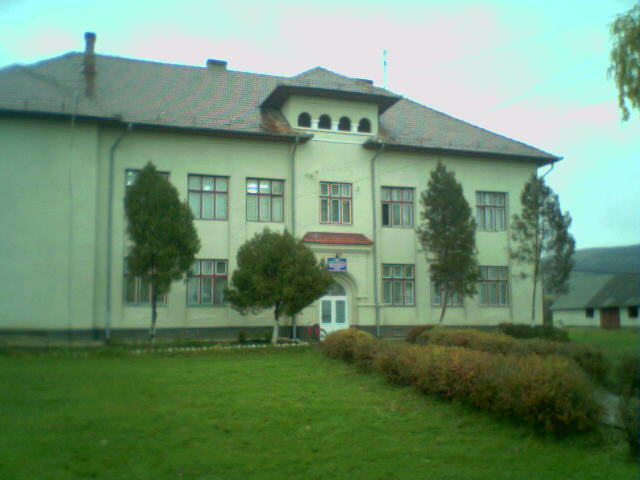 Structuri:•  Şcoala gimnazială Ighiu•  Şcoala gimnazială Ighiel•  Şcoala gimnazială Ţelna•  Şcoala primară Bucerdea Vinoasă​•  Şcoala gimnazială Șard​•  Grădiniţa cu program normal Ighiu•  Grădiniţa cu program normal Ighiel•  Grădiniţa cu program normal Ţelna•  Grădiniţa cu program normal Bucerdea Vinoasă•  Grădiniţa cu program normal Șard